Бал на коньках в Московском Дипломатическом кадетском корпусе.           29 января 2015 года в Дипломатическом кадетском корпусе состоялся 2-й ледовый бал для младших классов. В небольшом зале, на искусственном льду встретились барышни из МДКК и наши кадеты 5-6-7 классов. Самую главную задачу поставленную перед нами на бале не упасть и не покалечиться мы успешно выполнили…           Кавалерам было очень непросто. Выйти на лед в весьма неудобных для танца хоккейных ботинках порой с разбитой колодкой (некоторым ещё и с размером не повезло), не упасть, при этом изобразить что-нибудь в виде фигур танца, да еще и вести барышню осыпая её комплиментами… Эта задача казалась почти невыполнимой! И какие же молодцы наши бравые ребята. Они не сдались, дотанцевали до последнего аккорда заключительного полонеза! Браво! Уставшие, но непобежденные, и скорее даже победившие! (за кулисами барышни неустанно повторяли имена наших кадет). С сияющими глазами от количества телефонов барышень, записанных на ладошках, ребята вернулись в корпус! До скорой встречи на балу в Рублево! 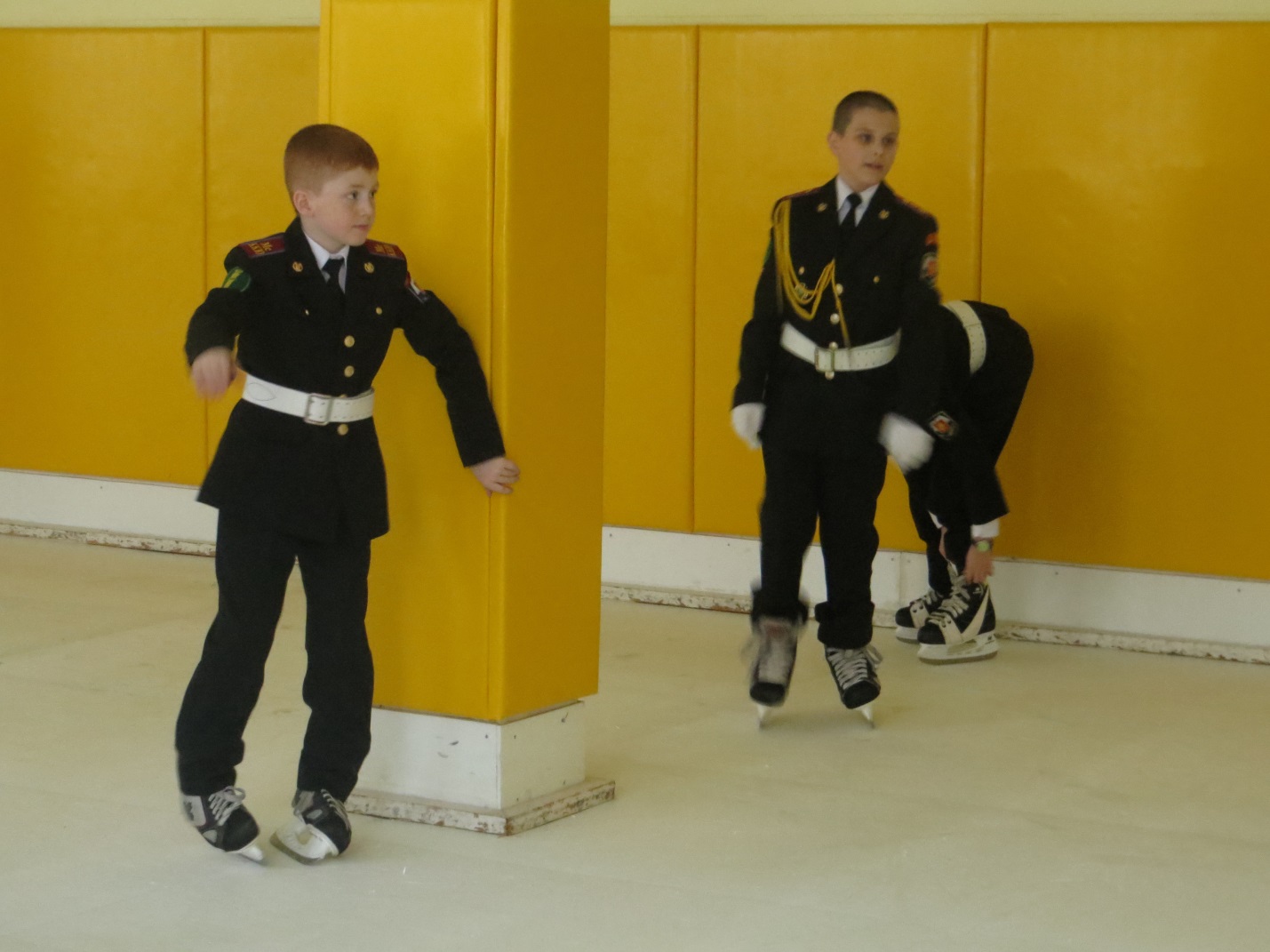 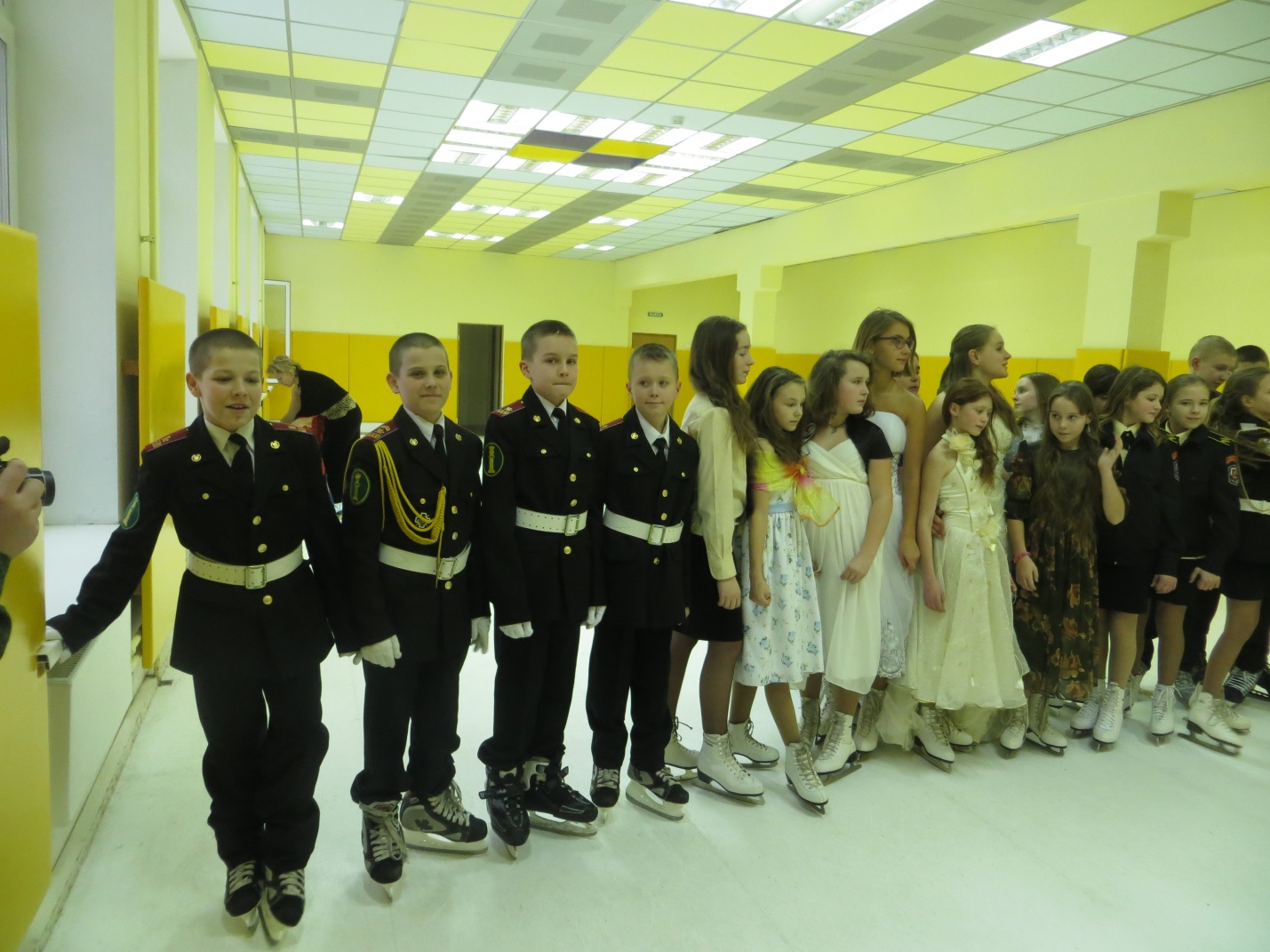 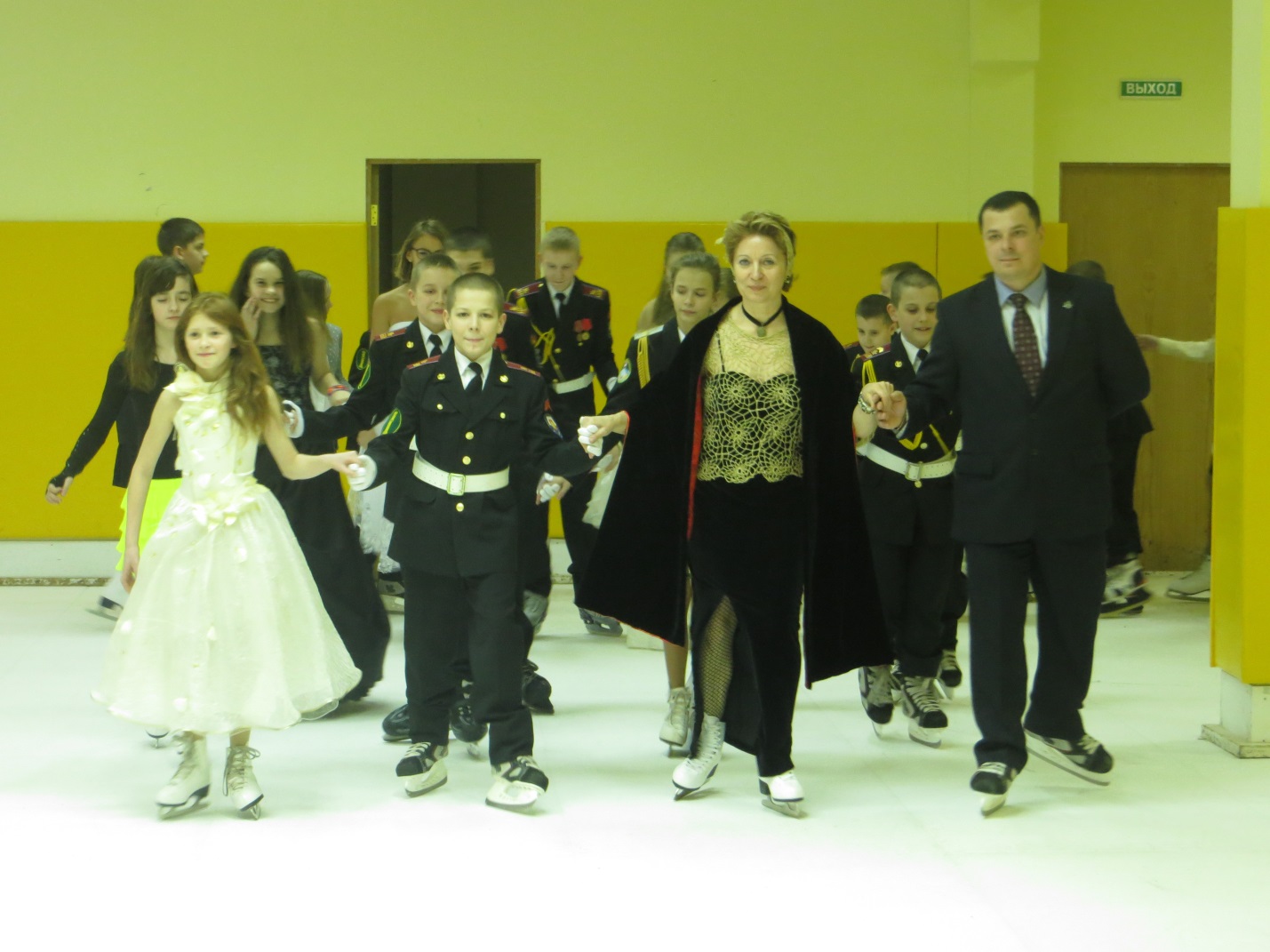 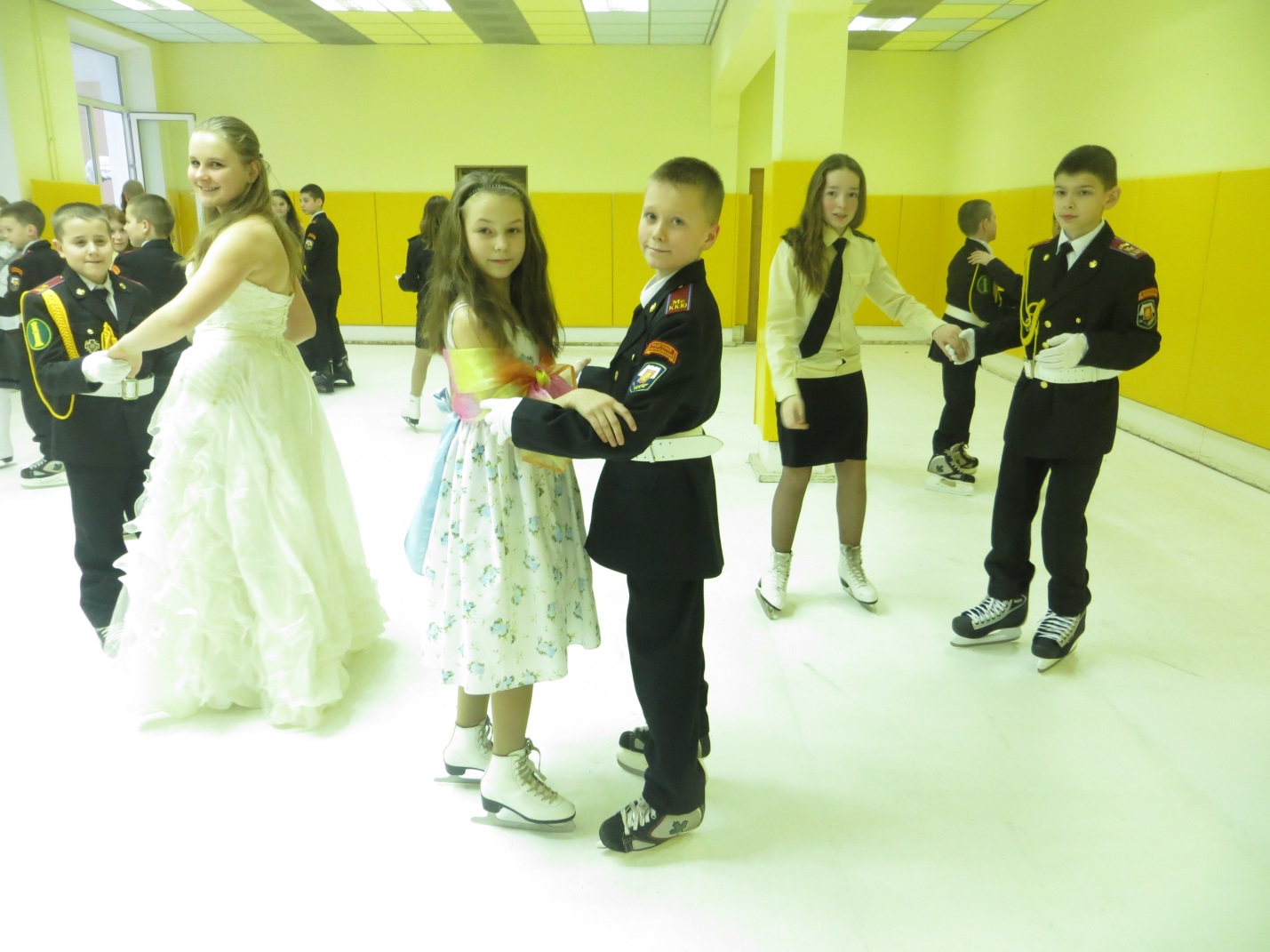 